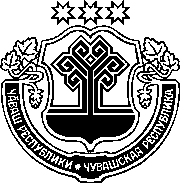 ЧӐВАШ РЕСПУБЛИКИНСАККУНӖЧӐВАШ РЕСПУБЛИКИН"ЧӐВАШ РЕСПУБЛИКИНЧЕ АДМИНИСТРАТИВЛӐ ПРАВӐНА ПӐСНИСЕМ ҪИНЧЕН" САККУНӖН 
241 СТАТЙИНЕ улшӐну кӖртесси ҫинченЧӑваш Республикин Патшалӑх Канашӗ2021 ҫулхи ҫӗртме уйӑхӗн 17-мӗшӗнчейышӑннӑ1 статьяЧӑваш Республикин "Чӑваш Республикинче административлӑ правӑна пӑснисем ҫинчен" 2003 ҫулхи утӑ уйӑхӗн 23-мӗшӗнчи 22 №-лӗ саккунӗн (Чӑваш Республикин Патшалӑх Канашӗн ведомоҫӗсем, 2003, 55 №; 2005, 62, 64, 65 №-сем; 2006, 69, 72 №-сем; 2007, 73, 74 №-сем; 2008, 75, 77, 78 №-сем; 2009, 81, 82 №-сем; 2010, 84, 86 №-сем; 2011, 88–91 №-сем; 2012, 92 (I том), 94, 96 №-cем; Чӑваш Республикин Саккунӗсен пуххи, 2013, 7, 12 №-сем; 2014, 3, 6, 9, 11, 12 №-сем; 2015, 6, 10 №-сем; 2016, 3, 4, 10, 11 №-сем; 2017, 2–4, 7, 11 №-сем; "Республика" хаҫат, 2017, раштав уйӑхӗн 27-мӗшӗ; 2018, нарӑс уйӑхӗн 21-мӗшӗ, ҫу уйӑхӗн 8-мӗшӗ, ҫӗртме уйӑхӗн 27-мӗшӗ, раштав уйӑхӗн 5-мӗшӗ, раштав уйӑхӗн 26-мӗшӗ; 2019, нарӑс уйӑхӗн 20-мӗшӗ, утӑ уйӑхӗн 17-мӗшӗ; 2020, пуш уйӑхӗн 4-мӗшӗ, пуш уйӑхӗн 25-мӗшӗ, ҫӗртме уйӑхӗн 3-мӗшӗ, авӑн уйӑхӗн 30-мӗшӗ, юпа уйӑхӗн 28-мӗшӗ) 241 статйине улшӑну кӗртес, унта ҫакӑн пек ҫырса 5-мӗш тата 6-мӗш пайсем хушса хурас:"5. Ҫул ҫитмен ҫамрӑксене шӗветнӗ углеводород газӗ пур таварсене ваккӑн сутнӑшӑн –граждансене – виҫӗ пин те пилӗк ҫӗр тенкӗрен пуҫласа пилӗк пин тенкӗ таран; должноҫри ҫынсене – вунӑ пин тенкӗрен пуҫласа аллӑ пин тенкӗ таран; юридически сӑпатсене аллӑ пин тенкӗрен пуҫласа ҫӗр пин тенкӗ таран административлӑ штраф тӳлеттереҫҫӗ.6. Ҫул ҫитмен ҫамрӑксене вӗсене валли шӗветнӗ углеводород газӗ пур таварсем туянса е тата вӗсене ҫавнашкал таварсем парса шӗветнӗ углеводород газне сывласа ӑша илмелли майпа усӑ курма явӑҫтарнӑшӑн, шӗветнӗ углеводород газне сывласа ӑша илмелли майпа усӑ курма сӗннӗшӗн е хистенӗшӗн –граждансене виҫӗ пин те пилӗк ҫӗр тенкӗрен пуҫласа пилӗк пин тенкӗ таран административлӑ штраф тӳлеттереҫҫӗ.".2 статьяҪак Саккун ӑна официаллӑ йӗркепе пичетлесе кӑларнӑ кун хыҫҫӑн вунӑ кун иртсен вӑя кӗрет.Шупашкар хулиЧӑваш РеспубликинПуҫлӑхӗО. Николаев